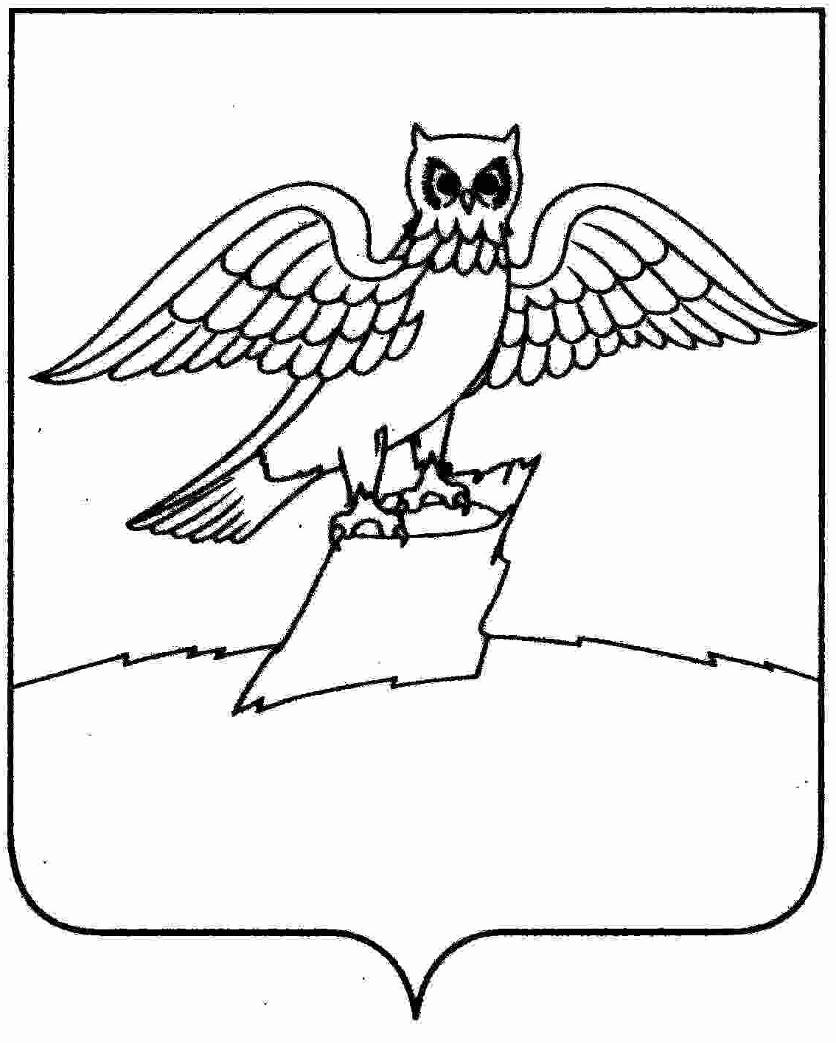 АДМИНИСТРАЦИЯ ГОРОДА КИРЖАЧКИРЖАЧСКОГО РАЙОНАП О С Т А Н О В Л Е Н И Е В связи с кадровыми изменениями в муниципальном казенном учреждении «Управление городским хозяйством» г. Киржач Киржачского района Владимирской области,П О С Т А Н О В Л Я Ю:Приложение № 2 к постановлению администрации города Киржач Киржачского района Владимирской области от 23.05.2023 № 534 «О мерах по подготовке объектов жилищно-коммунального комплекса города Киржач к работе в осенне-зимний период 2023-2024 гг.» изложить в новой редакции согласно приложению к настоящему постановлению.Контроль за исполнением настоящего постановления оставляю за собой.Настоящее постановление вступает в силу со дня его подписания.И.о. главы администрации                                                                        М.Н. МошковаПриложение к постановлению администрациигорода Киржач Киржачского районаот 19.06.2023 № 653Составпостоянно-действующей комиссии по организацииподготовки и проведению осенне-зимнего периода 2023-2024 гг.Мошкова Марина Николаевна – и.о. главы администрации города Киржач Киржачского района, председатель комиссии. Опальченко Татьяна Владимировна – директор МКУ «Управление городским хозяйством» г. Киржач, заместитель председателя комиссии (по согласованию);Бочкина Ольга Валерьевна – заместитель заведующего отделом жилищно-коммунального хозяйства МКУ «Управление городским хозяйством», секретарь комиссии (по согласованию).Члены комиссии.	Сильва Роман Сергеевич – заместитель главы администрации Киржачского района (по согласованию). Бычкова Валерия Сергеевна – консультант юридического отдела администрации города Киржач Киржачского района.Мукминова Анна Васильевна – и.о. заведующего отделом по имуществу и землеустройству администрации города Киржач Киржачского района.Шипина Любовь Владимировна – заведующий отделом жилищно-коммунального хозяйства МКУ «Управление городским хозяйством» г. Киржач (по согласованию).19.06.2023№653О внесении изменений в постановление администрации города Киржач Киржачского района от 23.05.2023 № 534 «О мерах по подготовке объектов жилищно-коммунального комплекса города Киржач к работе в осенне-зимний период 2023-2024 гг.»